 БАШҠОРТОСТАН РЕСПУБЛИКАҺЫ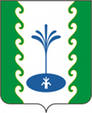 ҒАФУРИ РАЙОНЫМУНИЦИПАЛЬРАЙОНЫНЫҢЕҘЕМ-ҠАРАНАУЫЛ СОВЕТЫ           АУЫЛ БИЛӘМӘҺЕ  ХАКИМИӘТЕАДМИНИСТРАЦИЯСЕЛЬСКОГО ПОСЕЛЕНИЯЗИЛИМ-КАРАНОВСКИЙСЕЛЬСОВЕТМУНИЦИПАЛЬНОГО РАЙОНАГАФУРИЙСКИЙ РАЙОНРЕСПУБЛИКИ  БАШКОРТОСТАНПОСТАНОВЛЕНИЕ № 120от 06.08.2019 г Об определении на территориях избирательных участков специальных мест для размещения печатных предвыборных агитационных материалов при проведении выборов Главы  Республики Башкортостан и депутатов органов местного самоуправления 08 сентября 2019 года  На основании пункта  7 статьи 54 Федерального закона « Об основных гарантиях», части 8 статьи 67 « Кодекса о выборах» и по предложению территориальной избирательной комиссии муниципального района Гафурийский район Республики Башкортостан администрация сельского поселения Зилим-Карановский сельсовет муниципального района Гафурийский район Республики БашкортостанПОСТАНОВЛЯЕТ:Определить на территориях избирательных участков специальные места для размещения печатных предвыборных агитационных материалов кандидатов Главы Республики Башкортостан и кандидатов в депутаты органов местного самоуправления на выборах 08 сентября 2019 года.( прилагается)Разместить настоящее постановление на информационных стендах и на сайте администрации сельского поселения Зилим-Карановский сельсовет муниципального района Гафурийский район Республики Башкортостан.Постановление вступает в силу с момента его подписания.Глава сельского поселения                                Хасанова Н.М.